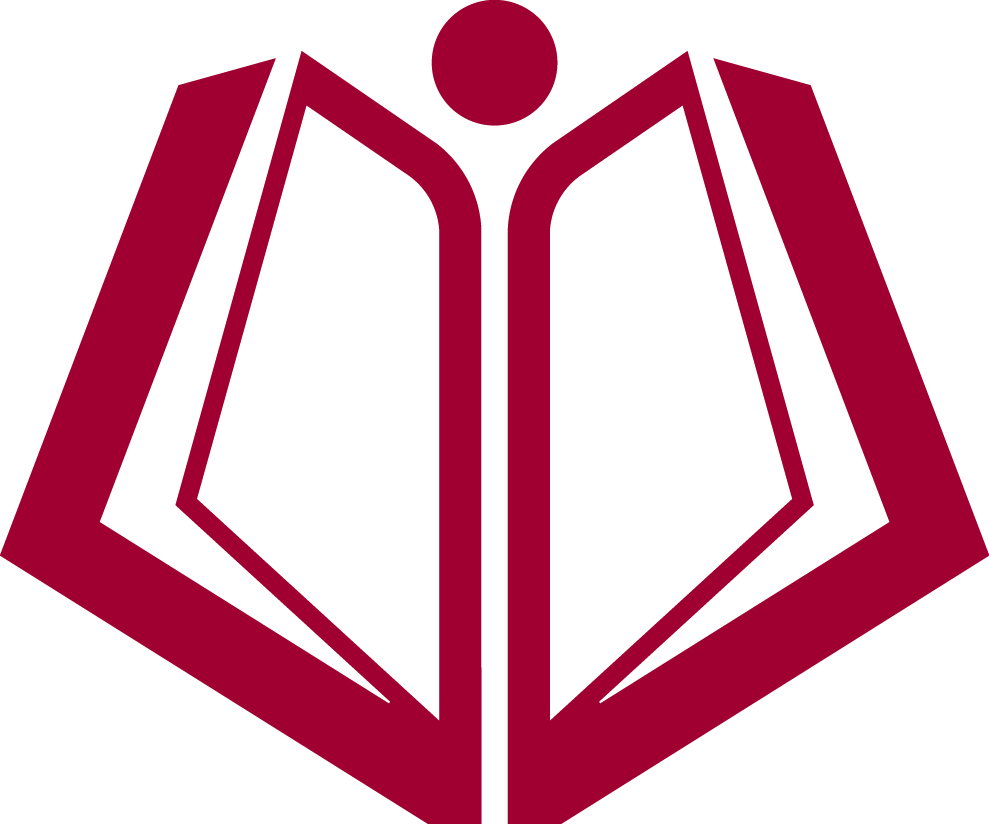 ЦРБ им. Т.Г. ШевченкоОтдел комплектования и обработки библиотечных фондовСПИСОК НОВЫХ ПОСТУПЛЕНИЙ ЛИТЕРАТУРЫВ БИБЛИОТЕКИПРИОКСКОГО РАЙОНАIII квартал .Нижний Новгород2023ПЕРЕЧЕНЬ БИБЛИОТЕКНазвание библиотекиСиглыАдрес библиотекиТелефонЦРБ им. Т. Г. ШевченкоЦРБпр. Гагарина, 112465-21-22465-66-35Центральная районная детская библиотека им. В. П. КатаеваЦРДБул. Пятигорская, 18-А465-99-08Филиал им. А. С. Попова2ул. Горная, 30465-01-93Филиал им. Г. Е. Николаевой3Щербинки-1, 26462-74-73Филиал «Книжный клуб»4ул. Академика Сахарова, 117 кор.1437-82-72Филиал им. А. А. Фадеева5ул. Голованова, 67466-20-28Центр культуры, кино и досуга «Зарница»6пр. Гагарина, 114465-19-18Детская библиотека филиал им. С. Чекалина7ул. Столетова, 8465-02-86Филиал им. С. В. Михалкова8Анкудиновское шоссе, 30431-25-14Детская библиотека филиал им. К. И. Чуковского9Щербинки-1, 10466-91-40Детская библиотека филиал им. Н. Н. Носова10ул. Голованова, 67466-95-53Филиал им. А. С. Гончарова12пос. Черепичный, 13466-26-392 ЕСТЕСТВЕННЫЕ НАУКИ26.31Ермичева А. Камни, минералы и металлы : детская энциклопедия ; иллюстрации Н.А. Токаревой. – Москва : Манн, Иванов и Фербер, 2023. – 79 с. : ил. – (Чевостик).Ф4-128.071Дорион К. Придумано животными: для детей 6-9 лет. ; перевод с английского Ж. Бадалян ; художник Г. Херба. – Москва : Лабиринт Пресс, 2022. – 75, [2] с. : ил.Ф9-128.1Гибберт К. Эра динозавров : Жизнь в доисторические времена ; перевод с английского А. Амелиной. – Москва : Махаон, 2021. – 124, [3] с. : ил.Ф4-128.1Динозавры / перевод с английского К. Вантуха ; иллюстрации Мигеля А. Родригеса Серро. – Москва : Лабиринт Пресс, 2022. – 101 с. : ил. – (Гигантская книга о гигантах).Ф8-128.6Крылов Д. Я пингвин / иллюстрации А. Джаникьяна. – Москва : Альпина Паблишер, 2022. – 29, [6] с. : ил. – (Занимательная зоологя).Ф10-1Ф4-1Ф9-1Ф7-128.707Браун Дж. Поговорим о дыхании : Дар, который мы не ценим / перевод с немецкого Л. Ведерниковой. – 2-е изд., испр. И доп. – Москва : Олимп-Бизнес, 2023. – 299 с. – (Как жить)Ф5-13 ТЕХНИКА30гГиффорд К. Техника на грани фантастики. Мир роботов и суперкаров / К. Гиффорд, П. Мейсон ; перевод с английского М. Куликова. – Москва : Махаон : Азбука-Аттикус, 2021. – 127, [1] с. : ил.Ф10-1Ф4-139.2гСуворов А.Н. История железных дорог России : от создания паровых машин до современных скоростных поездов. – Москва : Эксмо, 2023. – 238 с. : ил. – (Подарочные издания. Коллекционирование).Ф4-139.33я2Бомон Э. Грузовики / перевод с французского И. Шадриной ; художники Ф. Симон, М.-Лор Буэ. – Москва : Махаон, 2022. – 112 с. : ил. – (Твоя первая энциклопедия)Ф10-1Ф7-139.42я2Симон Ф. Корабли / перевод с французского И. Шадриной ; художник Ж. Дайан. – Москва : Махаон : Азбука-Аттикус, 2022. – 124, [3] с. : ил. – (Твоя первая энциклопедия)Ф9-14 СЕЛЬСКОЕ И ЛЕСНОЕ ХОЗЯЙСТВО42.37Чадаеева И.В. Все в сад! : о том, как превратить дачный участок в райский уголок / фотографии И. Чадеевой, Д. Редько, Т. Редько. – Москва : Эксмо : Бомбора. – Москва : Бомбора, 2022. – 222 с.: цв. фот.Аб-15 ЗДРАВООХРАНЕНИЕ52.7Модей Х. Иммунитет в балансе : Определи свой иммунотип и настрой организма на борьбу с вирусами и бактериями / перевод с английского И. Чорного. – Москва : Бомбора, 2023. – 236, [1] с. – (Революция в медицине. Самые громкие и удивительные открытия).Ф5-153.5Хан А. В приемной доктора : Закулисные драмы отделения терапии / перевод с английского О. А. Ляшенко – Москва : Бомбора, 2023. – 303 с. – (Медицина без границ. Книги о тех, кто спасает жизни).Ф5-153.57Зоффнесс Р. Управление болью. Навыки, позволяющие вернуть себе нормальную жизнь / перевод с английского О. Кузнецовой. – Санкт-Петербург : Питер, 2023. – 269, [2] с. – (Psychology workbook).Аб-157.12Мясников А.Л. Женское здоровье и долголетие : лекарства, анализы, обследования. – Москва : Эксмо, 2023. – 205, [1] с.Ф3-16 ОБЩЕСТВЕННЫЕ НАУКИ63.3(2)-7Корчевников Б.В. Имя России. Духовная история страны. – Москва : Эксмо, 2023. – 284, [1] с.Аб-163.3(2)511-8Летуновский В.В. Петр I Великий : рассказы и путь жизни. – Москва : Солон-Пресс, 20223. – 95, [1] с. : ил. – (Великие имена России).Ф9-163.3(2)6-3Филби К. Моя тайная война / перевод с английского П. Н. Видуэцкого. – Москва : Яуза : Эксмо, 2023. – 316, [2] с. – (Эпохальные мемуары).Ф2-1Аб-163.5Комольцева Ю.В. Новый год: от истории елочных игрушек до традиций разных стран / фотографии Марии Мороз. – Москва : Бомбора : Эксмо, 2023. – 235, [3] с. : ил., фот.Ф12-167.400Я гражданин России / автор текста Н. А. Андрианова ; иллюстрации И. А. Черновой. – 3-е изд. – Москва : Эксмо, 2022. – 243 с. : ил. – (Детям о праве).Ф12-17 КУЛЬТУРА. НАУКА. ПРОСВЕЩЕНИЕ74.100.5Аль-Касими Б. Всемирная столица книги : Волшебное путешествие по необычным городам / перевод с английского О. Шимановой. – Москва : Эксмо, 2023. – [45] с. : ил.Ф4-1Ф2-174.100.5Василюк Ю.С. Энциклопедия безопасного поведения для малышей. – Москва : #эксмодетство, 2023. – 159 с. : ил. – (Мама будет спокойна).Ф4-174.100.5Кретова К. Приключения единорожка Эко : экологические сказки. – Санкт-Петербург : Питер, 2023. – 31 с. : ил. – (Вы и ваш ребенок)Ф10-1Ф9-1Ф7-1Ф4-174.102Рентта Ш. Один день на пожарной станции / перевод с английского М. Пшеничной. – Москва : Энас-книга, 2023. 31 с. : ил. – (Один день приключений).Ф8-174.102Сачкова Е. Читаем сами : 1 уровень. – Екатеринбург : БУКВА-ЛЕНД, 2022. – 47 с. : ил. – (Учимся читать).Ф8-174.102Ульева Е.А. Осторожно, микробы!. – Москва : Клевер-Медиа-Групп, 2023. – [21] с. : ил. – (Правила безопасности в сказках).Ф9-174.200.52Андрианова Н.А. Россия для детей. – 3-е изд. испр. и доп. – Москва : Эксмо, 2023. – 191 с. : ил. – (Детские путеводители. Всегда на каникулах).Ф12-174.200.52Озорнина А.Г. Разговоры о важном. – Москва : АСТ, 2023. – 93, [2] с. – (Моя Россия).Ф4-174.200.53Афанасьев М.Д. Библиотека : для среднего школьного возраста. - Москва : Детская юношеская книга, 2023. – [48] с. : ил. – (Кем быть?).Ф2-1 ф7-1 ф9-1 ф11-1 ф10-174.200.53Бомон А. Кем быть?. – Москва : Махаон : Азбука-Аттикус, 2022. – 127 с. : ил. – (Твоя первая энциклопедия).Ф10-1 ф11-1 ф7-174.200.53Симон Ф. Пожарные и спасатели / перевод с французского Ю. Амченкова. – Москва : Махаон, 2021. – 128 с. : цв. ил. – (Твоя первая энциклопедия).Ф10-18 ЯЗЫКОЗНАНИЕ81.411.2-99Волкова Н. Даша и дедушка : рассказы : книга для чтения с заданиями для изучающих русский язык как иностранный. – Москва : Русский язык. Курсы, 2022. – 76, [2] с. – (КЛАСС!ное чтение).Ф7-181.432.1Оруэлл Дж. 1984 = Nineteen Eighty-Four. – Москва : АСТ, 2023 – 381 с. – (Exclusive classics hardcover).ф8-182 ФОЛЬКЛОР82.3(0)Колдуэлл С. Мифы и легенды звездного неба : детская энциклопедия / перевод с английского А. Оганян. – Москва : АСТ, 2022. – 69, [3] с. : ил. – (Хочу знать все).Ф4-183 ЛИТЕРАТУРОВЕДЕНИЕ83.3(2=411.2)6Яблоков Е.А. Москва Булгакова. – 2-е изд. – Москва : Кучково поле, 2022. – 366, [1] с. : фот. – (Московская библиотека).Аб-183.3(2=411.2)6Варламов А.Н. Алексей Толстой: играть самого себя. – Москва : АСТ : Редакция Елены Шубиной, 2023. – 682 с. – (Литературные биографии).Аб-184  ХУДОЖЕСТВЕННАЯ ЛИТЕРАТУРА(ПРОИЗВЕДЕНИЯ)84(0)Винд К.Р. Нечто из Блэк Вудс. – Москва : ЛитРес, 2022. – 253, [2] с. – (ЛитРес: Детектив).Ф5-184(2=411.2)Позняков Н.И. Гимназисты : повести. – Москева : Энас-книга, 2022. – 301, [2] с. : ил. – (Давным-давно).Ф9-184(2=411.2)6Вежливые сказки для первого чтения по слогам / ответственный редактор Т. Гавердовская. – Москва : Малыш, 2022. – 77, [2] с. : ил. – (Читаю без мамы по слогам).Ф8-184(2=411.2)6Вперед, герои! Лучшие истории о храбрых зверятах. – Москва : #эксмодетство, 2023. – 190, [1] с. : ил. – (Disney. Большие книги историй).Ф9-184(2=411.2)6Александрова Н.Н. Мальтийский крест Павла Первого : роман. – Москва : Эксмо, 2023. – 317, [1] с. – (Артефакт & Детектив).Ф3-184(2=411.2)6Алюшина Т.А. Жизнь на общем языке : роман. – Москва : Эксмо, 2023. – 349, [3] с.Аб-1 ф4-1 ф5-184(2=411.2)6Андим А. Лети, лети, художник : фэнтези. – Новокузнецк : Союз писателей, 2022. – 118, [1] с. : ил.Ф9-184(2=411.2)6Андреев С.И. Каменный мальчик : фэнтези. – Новокузнецк : союз писателей, 2022. – 159 с.Ф9-184(2=411.2)6Артемьева Г. Мельницы времени. – Ростов-на-Дону : Феникс, - 2023. – 285 с. – (Тонкости жизни).Ф5-184(2=411.2)6Белят М.Ю. Убить фюрера : роман. – Москва : Вече, 2023. – 557, [2] с.Ф5-184(2=411.2)6Берсенева И.А. Ползла по небу черепаха : роман. – Москва : ДеЛибри, 2023. – 322, [2] с.Ф5-184(2=411.2)6Буйда Ю.В. Дар речи : роман. – Москва : АСТ : Редакция Елены Шубиной, 2023. – 314, [3] с. – (Новая русская классика).Аб-184(2=411.2)6Введенский В.В. Сыщики из третьей гимназии и Секрет медальонов. – Москва : Эксмо, 2023. – 348, [2] с. – (Исторический детективъ Николая Свечина и Валерия Введенского).Аб-1 ф4-1 ф3-184(2=411.2)6Весенняя М. Ты не уйдешь : роман. – Москва : АСТ, 2023. – [285] с. – (Опасные чувства).Ф5-184(2=411.2)6Власов П.В. Сказка о потерянной осени. – Москва ; Санкт-Петербург : Т8 Издательские технологии / Пальмира, 2023. – 145, [1] с. – (Мир Эрмитажных котов).Ф9-184(2=411.2)6Волчок И. Наваждение : роман. – Москва : АСТ, 2023. – 315, [1] с. – (Главный приз).Ф5-184(2=411.2)6Волынская И. Старый мастер, или Новые приключения Буратино. – Москва : Т8 RUGRAM, 2021. – 146, [1] с.Ф7-184(2=411.2)6Воронова М.В. Ангел скорой помощи. – Москва : Эксмо, 2023. – 348, [1] с. – (Судьба не по рецепту).Аб-1 ф4-1 ф5-184(2=411.2)6Георгиев С.Г. Собаки не ошибаются : рассказы. – Москва : Детская и юношеская книга, 2022. – 61, [2] с. : ил. – (Читаем в школе ).Ф2-184(2=411.2)6Герасимова Д.С. Учитель с другой планеты. – Москва : Октопус, 2023. – 109, [2] с. : ил.Ф7-184(2=411.2)6Гераскина Л.Б. Возвращение в страну невыученных уроков : сказочная повесть. – Санкт-Петербург : Азбука : Азбука-Аттикус, 2023. – 94, [2] с. : ил. – (Наши любимые книжки).Ф9-184(2=411.2)6Герус М.В. Крылья : роман. – Москва : Никея, 2023. – 749, [3] с. : ил. – (Никея-фэнтези).Ф9-184(2=411.2)6Голубятникова О.И. Сказки Звездного леса. – Ростов-на-Дону : Проф-Пресс, 2022. – 47 с. : ил.Ф4-184(2=411.2)6Горбунова А.Г. Вещи и ущи. – Москва : АСТ : Редакция Елены Шубиной, 2023. – 218, [4] с. – (Роман поколения).Аб-184(2=411.2)6Горбунова К.И. Кто ты, Няня Ву?. – Москва : Пять четвертей, 2021. – 271 с. : ил. – (Понарошку).Ф11-1 Ф7-184(2=411.2)6Грошкова М.В. У меня получается! : 10 сказок для развития самостоятельности. – Ростов-на-Дону : Феникс, 2023. – 58, [2] с. : ил. – (Энциклопедия для малышей в сказках).Ф9-184(2=411.2)6Гурова А.Е. Даша в поисках солнца. – Санкт-Петербург : Качели, 2022. – 79 с. : ил. – (Приключения во времени).Ф7-184(2=411.2)6Гурова А.Е. Даша и меч короля Артура. – Санкт-Петербург : Качели, 2022. – 77, [2] с. : ил. – (Приключения во времени).Ф7-184(2=411.2)6Данилова А.В. Во всем виноваты кувшинки : роман. – Москва : Эксмо, 2023. – 318 с. – (Эффект мотылька. Детективы Анны Даниловой).Ф3-1 ф4-184(2=411.2)6Долина В.А. Маленький Флобер : стихи 2019 год. – Москва : Время, 2021. – 246, [1] с. : ил. – (Поэтическая библиотека).Ф3-184(2=411.2)6Дроздов А.Ф. Малахольный экстрасенс : попаданец в 90-е. – Ростов-на-Дону : Феникс, 2023. – 378, [3] с. – (Попаданчество).Ф5-184(2=411.2)6Дроздов А.Ф. Экстрасенс разбушевался : попаданец в 90-е. – Ростов-на-Дону : Феникс, 2023. – 381 с. – (Попаданчество).Ф5-184(2=411.2)6Дружаева И.В. Нижегородские потешки : стихи для самых маленьких. – Нижний Новгород : Кварц, 2022. – 63 с. : ил.Ф12-1 ф8-184(2=411.2)6Дядина Г.С. Принц на белом слоне : королевские сказки. – Москва : Росмэн, 2021. – 76, [3] с. : ил.Ф10-184(2=411.2)6Евдо А. 30 чашек кофе. – Москва : Т8 Издательские технологии : RUGRAM, 2022. – 185. [1] с.Ф5-184(2=411.2)6Евдокимова Н.Н. Первый день каникул : рассказы. – Москва : Детская и юношеская книга, 2022. – 62, [1] с. : ил. – (Читаем в школе и дома).Ф10-1 ф9-1 ф4-184(2=411.2)6Елизарова П. Собачий рай. – Москва : Эксмо, 2023. – 446 с.Ф3-184(2=411.2)6Залесская Е.В. Приключения кота по имени Тигр : повесть. – Москва : АСТ, 2022. – 221, [1] с. : ил. – (Котовасия. Истории о веселых зверятах).Ф4-184(2=411.2)6Зартайская И.В. Енотик идет в школу – Изд. 2-е. – Ростов-на-Дону : Феникс, 2022. – 47 с. : ил.  – (Полезные сказки).Ф10-184(2=411.2)6Зартайская И.В. Когда уходят дедушки?. – Ростов-на-Дону : Феникс, 2022. – [31] с. : ил. – (Бережные истории).Ф7-184(2=411.2)6Зверев С.И. Бессмертный эшелон. – Москва : Эксмо, 2023. – 316, [2] с.Ф3-184(2=411.2)6Ильина В.В. Бюро потерянных чувств. – Ростов-на-Дону : Феникс, 2023. – 43, [5] с. : ил. – (Открой книгу).Ф9-184(2=411.2)6Исаев В.В. Летчик под грифом «секретно». – Москва : Эксмо, 2023. – 315, [2] с. – (Боевая хроника. Романы о памятных боях).Ф3-184(2=411.2)6Каменских Н. Аленка и живая вода. – Москва : #эксмодетство, 2023. – 60, [3] с. : ил. – (Царевны. Книги для чтения с картинками).Ф4-184(2=411.2)6Каменских Н. Даша и формула счастья. – Москва : #эксмодетство, 2023. – 62, [1] с. : ил. – (Царевны. Книги для чтения с картинками ).Ф4-184(2=411.2)6Каменских Н. Соня и Радужный водопад. – Москва : #эксмодетство, 2023. – 62, [1] с. : ил. – (Царевны. Книги для чтения с картинками).Ф4-184(2=411.2)6Кандыбович Л.В. Приключения Макса в лесу. – Ростов-на-Дону : Феникс, 2023. – 76, [3] с. : ил. – (Нескучная энциклопедия Любознайкина).Ф9-184(2=411.2)6Карпов А.Н. Атака вслепую : роман. – Москва : Эксмо, 2023. – 285 с. – (Окопная правда Победы. Романы, написанные внуками фронтовиков).Ф3-184(2=411.2)6Карпова И.В. Ключ под ковриком : рассказы Сережи Данилочкина. – Москва : Пять четвертей, 2022. – 108, [3] с. : ил. – (Крестики-нолики).Ф8-184(2=411.2)6Керсновская Е.А. Сколько стоит человек. – Москва : КоЛибри : Азбука-Аттикус, 2023. – 796, [1] с. : ил. – (Биографии, автобиографии, мемуары)..Ф8-184(2=411.2)6Князева А. Лето не вечно : роман. – Москва : Эксмо, 2023. – 316, [1] с. – (Таинственный детектив).Аб-1 ф3-1 ф12-184(2=411.2)6Колесова У. Восемь ворот. – Ростов-на-Дону : Феникс, 2021. – 190, [2] с. : ил. – (Тысячи миров).Ф9-184(2=411.2)6Колос А. Циферблат. Город Адимари. – Москва : Перо, 2021. – 301, [1] с.Ф9-184(2=411.2)6Колпакова О.В. Суперсилы по наследству : Мои советские дедушки. – Москва : Пять четвертей, 2022. – 270, [1] с. : ил.Ф9-184(2=411.2)6Конторович А.С. Ценитель чайных церемоний : попаданец в Российскую империю. – Ростов-на-Дону : Феникс, 2023. – 329 с. – (Попаданчество).Ф5-184(2=411.2)6Корецкий Д.А. Тени черного волка. – Москва : АСТ, 2021. – 317, [2] с. – (Шпионы и все остальные).Ф3-184(2=411.2)6Круз А. Странники. – Москва : Эксмо, 2023. – 445, [1] с. – (Новый фантастический боевик)Ф3-184(2=411.2)6Кудрявцева Т.А. Маленьких у войны не бывает : сборник. – Санкт-Петербург ; Москва : Речь, 2022 – 318, [1] с. : ил.Ф9-184(2=411.2)6Лазаренская М.В. Сыскное бюро «Брюм» Пропажа в Скучном парке. – Изд. 3-е. – Ростов-на-Дону : Феникс, 2023. – 75, [4] с. : ил. – (Детская детектив).Ф7-184(2=411.2)6Ленкоранский О. Снова дембель : роман. – Москва : АСТ, 2021. – 381, [1] с. – (Попаданец).Ф3-184(2=411.2)6Леонов Н.И. Школьная бойня : повести. – Москва : Эксмо, 2022. – 380, [2] с. – (Черная кошка).Ф4-184(2=411.2)6Липатова Е.В. Плагиат : повесть. – Москва : Время, 2021. – 230, [2] с. – (Время – юность!).Ф11-184(2=411.2)6Литвинова А.В. Смерть за добрые. – Москва : Эксмо, 2023. – 316, [2] с.Ф3-1 ф5-184(2=411.2)6Лютикова А. Волшебная кондитерская Генриетты Булкиной. – Москва : Абраказябра, 2022. – 123, [4] с. : ил. – (Абра! Казябра!).Ф7-184(2=411.2)6Майерс Д. Шаг навстречу тебе. – Москва : Freedom : Эксмо, 2023. – 412, [1] с. – (Young Adult. Молодежная российская проза).Ф5-184(2=411.2)6Малинкина Е.В. Хулиганский детектив : лесные истории . – Изд. 2-е. – Ростов-на-Дону : Феникс, 2022. – 79 с. : ил. – (Детский детектив).Ф7-184(2=411.2)6Маляренко Ф.В. Суворовец Соболев, стать в строй! : повесть. – Москва : РуДа, 2023. – 330, [1] с. : ил.Ф11-1Ф7-184(2=411.2)6Мартин И. Пуговицы. – Москва : like-book, 2023. – 412, [1] с. – (Young Adult. В лабиринте страха).Ф4-184(2=411.2)6Мартин И. Только не для взрослых : роман. – Москва : АСТ, 2022. – 510 с. : ил. – (Виноваты звезды).Ф11-184(2=411.2)6Мастрюкова Т.О. Кошачья голова : роман. – Москва : Росмэн, 2023. – 251, [3] с.Ф9-184(2=411.2)6Мастрюкова Т.О. Радио «Морок» : роман. – Москва : Росмэн, 2023. – 252, [1] с.Ф9-1Ф11-184(2=411.2)6Матвеева А.А. Армастан. Я тебя тоже : повести, рассказы. – Москва : АСТ : Редакция Елены Шубиной, 2023. – 248, [3] с. – (Проза Анны Матвеевой).Аб-1Ф2-184(2=411.2)6Медведева В. Больше не боюсь. Лаки побеждает страхи. – Москва : Вакоша, 2022. – 46, [1] с. : ил. – (Сказки-подсказки).Ф10-184(2=411.2)6Медведева В. Держи ушки на макушке. Безопасность с малышом Лаки. – Москва : Вакоша, 2022. – 46, [1] с. – (Сказки-подсказки).Ф10-1Ф2-184(2=411.2)6Медведева В. Малыш Лаки учится дружить. Истории об эмоциях и дружбе. – Москва : Вакоша, 2022. – 46, [1] с. : ил. – (Сказки-подсказки).Ф10-1Ф2-1Ф4-184(2=411.2)6Мельникова М.А. Уж-ас в криминальных сводках. – Москва : АСТ, 2023. – 156, [3] с. : ил. – (Самый прикольный детектив).Ф9-184(2=411.2)6Метлицкая М. Незапертая дверь. – Москва : Эксмо, 2023. – 316, [1] с. – (Женские судьбы. Уютная проза Марии Метлицкой).Аб-184(2=411.2)6Миронина Н. Время перемен. – Москва : Эксмо, 2023. – 315, [2] с. – (Счастливый билет Романы Н. Мирониной).Ф3-184(2=411.2)6Миронова А.В. На исходе февраля : роман. – Москва : Эксмо, 2023. – 381, [1] с. – (Вслед за мечтой. Романы А. Мироновой).Ф5-184(2=411.2)6Михалкова Е.И. Мертвый кролик, живой кролик : роман. – Москва : АСТ, 2023. – 413, [1] с. – (Новый настоящий детектив).Аб-1Ф2-184(2=411.2)6Мошковский А.И. Семь дней чудес. – Москва : Энас-книга, 2023. – 173, [2] с. : ил. – (Если веришь в чудеса…).Ф9-184(2=411.2)6Мурашова Е.В. Понаехали тут. – Москва : Самокат, 2022. – 151, [6] с. : ил.Ф10-1Ф2-184(2=411.2)6Мышковая И.Б. Мальчики не плачут. – 2-е изд., испр. – Москва : Пять четвертей, 2022. – 160 с. : ил. – (Само собой).Ф11-184(2=411.2)6Нилин А.П. Переделкино: поверх заборов : роман частной жизни. – Москва : АСТ : Редакция Елены Шубиной, 2023. – 585 с. – (Мемуары – XX век).Ф5-1Аб-184(2=411.2)6Новикова Е.А. Клеймо дьявола. – Москва : Эксмо, 2023. – 349, [1] с. – (Разрыв шаблона. Детектив с шокирующим финалом).Ф3-1Ф4-184(2=411.2)6Нури А. Отель «Петровский». – Москва : ЛитРес, 2022. – 318, [1] с. – (ЛитРес: Детектив).Ф5-184(2=411.2)6Овечкин Э.А. Акулы из стали. Последний поход. – Москва : АСТ, 2022. – 349, [1] с. – (Легенда русского Интернета).Ф3-184(2=411.2)6Озорнина А.Г. Тайная жизнь микробов. – Москва : АСТ : Аванта, 2022. – 100, [11] с. : ил. – (Научные сказки).Ф9-184(2=411.2)6Орлова Н. Выбираю тебя. – Москва : Эксмо, 2023. – 316, [1] с. : ил. Ф3-184(2=411.2)6Осколкова В.А. Жили у мамы три бабушки. – Москва : Пять четвертей, 2021. – 164, [3] с. : ил. – (Крестики-нолики).Ф7-184(2=411.2)6Островская Е.Н. На руинах пирамид : роман. – Москва : Эксмо, 2023. – 316, [2] с. – (Татьяна Устинова рекомендует).Аб-184(2=411.2)6Оченков И.В. Стрелок. Путь в Туркестан : роман. – Москва : АСТ, 2020. – 348, [1] с. – (Военная фантастика).Ф3-184(2=411.2)6Подшибякин А.М. Последний день лета : роман. – Москва : АСТ : Редакция Елены Шубиной, 2023. – 535, [1] с. – (РЕШ: страшно интересно).Аб-1Ф2-184(2=411.2)6Полякова Т.В. Тайна всегда со мной : роман.  – Москва : Эксмо, 2023. – 316, [2] с. – (Русский бестселлер).Ф2-1Аб-184(2=411.2)6Посняков А.А. Тайна синих озер. – Москва : Эксмо, 2023. – 316, [2] с. – (Детектив-ностальгия).Ф3-184(2=411.2)6Пылаев В. Горчаков. Титулярный советник : фантастический роман. – Москва : АСТ, 2022. – 316, [2] с. – (Пылаев. Невероятные миры).Аб-184(2=411.2)6Райдер К. Кровь и молоко. – Москва : ЛитРес, 2022. – 318, [1] с. – (ЛитРес: Детектив).Ф5-184(2=411.2)6Ремез С. Лимоната. – Москва : Пять четвертей, 2022. – 138, [5] с. : ил. – (Понарошку).Ф7-184(2=411.2)6Родионова А. В поисках домашнего животного. – Ростов-на-Дону : Феникс, 2023. – 46, [1] с. : ил. – (Сказочное детство).Ф9-184(2=411.2)6Рождественская Е.Р. Призраки дома на Горького. – Санкт-Петербург ; Москва : Питер, 2023. – 444, [1] с.Аб-184(2=411.2)6Ронина Е. Завтра были письма : роман. – Москва : Эксмо, 2023. – 317, [1] с. – (Близкие люди. Романы Елены Рониной).Ф5-184(2=411.2)6Рущак Ю.И. #Одноклассники : школьные веселые истории : рассказы. – Новокузнецк : Союз писателей, 2022. – 138, [1] с. : ил.Ф9-184(2=411.2)6Самарский М.А. Вещие сны кота Сократа : повесть. – Москва : АСТ, 2022. – 318, [1] с. – (Радуга для друга).Ф10-1Ф9-184(2=411.2)6Сафронова О.В. Любопытная Швабра. – Москва : Пять четвертей, 2022. – 253, [2] с. : ил. – (Понарошку).Ф8-184(2=411.2)6Слижен С.Г. Люби меня меньше : роман. – Москва : АСТ, 2020. – 349, [1] с. – (Любви связующая нить).Ф3-184(2=411.2)6Сорока С. Лекарство от скуки. – Москва : Примула : РуДа, 2022. – 75 с. : ил.Ф11-1Ф7-184(2=411.2)6Сорока С. Первый раз в пятый класс : повесть. – Москва : Примула : РуДа, 2021. – 103 с. : ил.Ф11-1 ф7-184(2=411.2)6Сорока С. Рассказы о дружбе. – Ростов-на-Дону : Проф-Пресс, 2022. – 78, [1] с. : ил. – (Моя библиотека).Ф4-184(2=411.2)6Соя А.В. Ежка идет в школу, или Приключения трехсотлетней девочки. – Москва : АСТ, 2023. – 191, [1] с. : ил. – (Настоящие волшебники).Ф7-184(2=411.2)6Старобинец А.А. Страна хороших девочек. Котлантида. – Москва : Абрикобукс, 2023. – 158, [1] с. : ил.Ф9-184(2=411.2)6Стекольникова М.Б. Коммунальная на Социалистической : современная проза. – Новокузнецк : Союз писателей, 2022. – 255 с. : ил.Ф5-184(2=411.2)6Степанова Т.Ю. Мойры сплели свои нити. – Москва : Эксмо, 2023. – 380, [1] с. – (По следам громких дел. Детективы Т. Степановой). Аб-1Ф5-184(2=411.2)6Тамоников А.А. Донская роза. – Москва : Эксмо, 2023. – 318 с. – (Фронтовая разведка 41-го. Боевая проза Тамоникова).Ф3-184(2=411.2)6Тамоников А.А. Закат команданте. – Москва : Эксмо, 2023. – 316, [2] с. – (Спецназ КГБ).Ф3-184(2=411.2)6Тамоников А.А. Ташкентское затмение. – Москва : Эксмо, 2023. – 315, [2] с. – (Спецназ КГБ).Ф3-184(2=411.2)6Токавчук В.В. Режим Бога : фантастический роман. – Москва : РуДа, 2023. – 309, [2] с. – (Аллея).Ф11-184(2=411.2)6Томилина Н.Ю. Морские приключения на маленькой полянке. – Москва : Примула : РуДа, 2022. – 68, [3] с. : ил.Ф11-1 ф7-184(2=411.2)6Трауб М. Все, что произошло в отеле. – Москва : Эксмо, 2023. – 317, [1] с.Аб-1ф4-1 ф5-184(2=411.2)6Убогий А.Ю. Красная зона. – РИПОЛ классик, 2023. – 237, [1] с. – (Резус-фактор).Ф5-184(2=411.2)6Фадеева О.А. Школа благородных мышей. – Ростов-на-Дону : Феникс, 2022. – 94, [1] с. : ил. – (Детский детектив).Ф7-184(2=411.2)6Фокс В. Без памяти. – Москва : Эксмо, 2023. – 346, [3] с. – (Love&Crime. Любовь, страсть, преступление).ф5-184(2=411.2)6Хворост А.Ю. Кто ограбил миссис Рэббит?. – Санкт-Петербург – Качели, 2023. – 61, [2] с. : ил. – (Детектив Том Пакс).Ф8-184(2=411.2)6Хилл А. Метод книжной героини. – Москва : Like book, 2023. – 445, [1] с.Ф5-184(2=411.2)6Чарушина-Капустина Е. Зеркальный дом озерной чайки : рассказы. – Санкт-Петербург : Детское время, 2021. – 40, [7] с. : ил.Ф9-184(2=411.2)6Часовая Д. Люблю жену лучшего друга. – Москва : Эксмо, 2023. – 410, [1] с. – (Близость. Истории о сильных чувствах).Ф5-184(2=411.2)6Шарапов В.Г. Ядовитое кино. – Москва : Эксмо, 2023. – 316, [1] с. – (Тревожная весна 45-го).ф3-184(2=411.2)6Шелеметьева Е.А. Таежная сказка. – Москва : Пять четвертей, 2021. – 173, [2] с. : ил. – (Понарошку).Ф7-184(2=411.2)6Шим Э.Ю. Кто на кого похож : сказки. – Москва : Детская и юношеская книга, 2022. – 45, [2] с. : ил. – (Я люблю читать).Ф9-184(2=411.2)6Шицкая Н.А. Собачелла : повесть. – Москва : Время, 2021. – 156, [2] с. : ил. – (Время – юность!).Ф11-184(2=411.2)6Шишакина В.И. Когда мама была маленькой : поучительные истории для первого чтения. – Москва : Шишакина В. И., 2023. – 118, [1] с. : ил.Ф9-184(2=411.2)6Яковлев Л.Г. Шишкин-Машишкин, или Кто украл снег в Веселом Лесу. – Москва : Октопус, 2023. – 61, [2] с. : ил.Ф9-184(2=411.2)6Якубович Л.А. Плюс минус 30 : невероятные и правдивые истории из моей жизни. – Москва : Эксмо, 2021. – 511 с. – (За кадром. Истории легенд телевидения).Аб-1ЗАРУБЕЖНАЯ ЛИТЕРАТУРА (ПРОИЗВЕДЕНИЯ)84(4Бел)Макой И. Пчелка Мелли / перевод с французского Н. Полянской ; художник К. Гребан. – Москва : Энас-книга, 2021. – 25 с. : ил. – (Книжка-улыбка).Ф9-184(4Вел)Али М. Брак по любви / перевод с английского Л. Карцивадзе. – Москва : Синдбад, 2023. – 523, [4] с.Ф5-184(4Вел)Алмонд Д. Музыка крыльев / перевод с английского О. Варшавер. – Москва : Манн, Иванов и Фербер, 2022. – 205, [2] с. – (МИФ. Книги-события).Ф8-184(4Вел)Блайтон Э. Наверх за чудесами : сказочная повесть, комиксы / перевод с английского С.И. Чулковой ; художники Д.М. Уиллер, Я. Маккаферти. – Москва : Махаон : Азбука-Аттикус, 2021. – 140, [1] с. : ил. – (Истории волшебного дерева).Ф10-184(4Вел)Даффи М. Мама. Папа. Я : роман / перевод с английского Д. Расковой. – Астана : Фолиант, 2022. – 212, [1] с. – (#foliantyoungadult).Ф5-184(4Вел)Джонс Д.У. Моя тетушка – ведьма : роман / перевод с английского А. Бродской ; иллюстрации В. Минеева. – Санкт-Петербург : Азбука, 2021. - 316, [1] с. : ил. – (Из личной библиотеки).Ф-184(4Вел)Йозефкович Е. Ключ к загадке Джека / перевод с английского М. Калининой ; художник А. Кабакова. – Санкт-Петербург : Качели, 2022. – 189, [2] с. : ил. – (Граффити).Ф7-184(4Вел)Касенс С. Через год в это же время : роман / перевод с английского Т. Голубевой. – Москва : Иностранка : Азбука-Аттикус, 2022. – 443, [1] с.Ф5-184(4Вел)Лукас Ф. Последнее прощай : роман / перевод с английского Ю. Репьях. – Москва : АСТ, 2022. – 382, [1] с. – (P.S. С любовью).Ф5-184(4Вел)Маррс Дж. Пассажиры / перевод с английского А. В. Филонова. – Москва : Эксмо, 2023. – 381, [1] с. – (Альфа-триллер).Ф5-184(4Вел)Макмиллан Дж. Няня / перевод с английского В. Н. Тулаева. – Москва : Metamorphoses : Омега-Л, 2023. – 542, [1] с.Ф5-184(4Вел)Маккаллох Э. Нечем дышать / перевод с английского М. Л. Павлычевой. – Москва : Inspiria, 2023. – 348, [2] с. – (Tok. Национальный бестселлер).Ф5-184(4Вел)Осман Р.Т. Выстрел мимо цели  / перевод с английского М. Сороченко. – Москва : Манн, Иванов и Фербер, 2023. – 411, [4] с. – (Клуб убийств).Ф4-1 ф8-1 Аб-184(4Вел)Патерсон К. Каменное сердце : сказочная повесть / перевод с английского Ю. Полещук ; художник И. Петелина. – Москва : Лабиринт Пресс, 2022. – 132, [3] с. : ил. – (Нетландия).Ф7-184(4Вел)Пейдж С. Хранительница историй :  роман / перевод с английского А. Осиповой. – Москва : Иностранка : Азбука-Аттикус, 2023. – 445, [1] с.Аб-184(4Вел)Роусторн П. Оболочка : роман / перевод с английского Ю. Полещук. – Москва : АСТ, 2022. – 349, [1] с. – (Новый мистический триллер).Ф5-184(4Вел)Стоун Э. Всегда в декабре / перевод с английского Ю. Бугровой. – Москва : Эксмо : Inspiria, 2023. – 349 с. – (Cupcake. Романтические комедии).Ф5-184(4Вел)Селман В. От самого темного сердца / перевод с английского Н. А. Остроглазовой. – Москва : Эксмо, 2023. – 317, [1] с. – (Бестселлер Amazon).Ф4-184(4Вел)Такер Н. Первый день весны / перевод с английского М. В. Смирновой. – Москва : Inspiria, 2022. – 317, [1] с. – (Tok. Upmarket Crime Fiction. Больше чем триллер).Ф5-184(4Вел)Уильямс Т.А. Мечтая о Риме : роман / перевод с английского И. Б. Иванова. – Москва : Иностранка : Азбука-Аттикус, 2023. – 411, [1] с.Ф5-184(4Вел)Уильямс Т.А. Мечтая о Флоренции : роман / перевод с английского И. Б. Русаковой. – Москва : Иностранка : Азбука-Аттикус, 2023. – 379, [1] с.Ф4-184(4Вел)Фейн Л. Тайное дитя : роман / перевод с английского И. Б. Иванова. – Санкт-Петербург : Азбука : Азбука-Аттикус, 2022. – 508, [2] с. – (Азбука-бестселлер).Ф5-184(4Вел)Фримантл Э. Гамбит королевы : роман / перевод с английского С. Харитоновой. – Москва : Inspiria : Эксмо, 2023. – 477 с.Аб-1Ф4-184(4Вел)Хантер К. Самый близкий враг / перевод с английского А. С. Петухова. – Москва : Эксмо, 2022. – 348, [2] с. – (Национальный бестселлер Британии).Ф2-184(4Вел)Хикс Ф. Дневник пропавшей Примроуз / перевод с английского Д. О. Смирновой ; иллюстрации К. Робинсона. – Москва : Эксмо, 2022. – 285, [2] с. : ил. – (Призраки Авелины Джонс).Ф9-184(4Вел)Чапмен Дж. Другая жизнь / перевод с английского А. Самариной. – Москва : Синдбад, 2023. – 541, [1] с.Ф5-184(4Вел)Эплбаум К. Середнячок / перевод с английского М. Калининой ; художник Ю. Липовка. – Санкт-Петербург : Качели, 2022. – 238, [2] с. : ил. – (Послезавтра).Ф11-184(4Гем)Беркель К. Моя дорогая Ада / перевод с немецкого Д. Сорокиной. – Москва : Inspiria, 2023. – 381, [1] с.Аб-1Ф5-184(4Гем)Брандис К. Новый враг / перевод с немецкого О. Теремковой ; иллюстрации К. Карлс. – Москва : Эксмо, 2023. – 347, [1] с. : ил. – (Дети моря).Ф4-184(4Гем)Бронштедт А. Дружить – это весело! / перевод с немецкого Г. Эрли. – Москва : Энас-книга, 2022. – 25 с. : ил. – (Вот так история).Ф10-184(4Гем)Валько (Кесслер В.). По следам великана : сказочная история / перевод с немецкого Н. Нуровой ; художник Валько. - Москва : Махаон, 2022. – 48, [3] с. : ил.- (Сказки Волшебного леса )Ф4-1Ф7-1 ф2-184(4Гем)Валько (Кесслер В.). Пропавшая шляпа : сказочная история / перевод с немецкого Н. Нуровой ; художник Валько. – Москва : Махаон, 2022. – 50, [1] с. : ил. – (Сказки волшебного леса).Ф4-1Ф7-184(4Гем)Зендкер Я.-Ф. Сердце, которое помнит : роман / перевод с английского И. Иванова. – Санкт-Петербург : Азбука : Азбука-Аттикус, 2021. – 380, [2] с. – (Азбука-бестселлер).Ф5-184(4Гем)Крин Д. Пожар : роман / перевод с немецкого Т. Набатниковой. – Астана : Фолиант, 2022. – 221, [2] с.Ф5-184(4Гем)Пройслер О. Веселые проделки разбойника Хотценплотца / перевод с немецкого Ю. Коринца. – Москва : Эксмо, - 2022. – 116, [2] с. : ил.Ф12-184(4Дан)Адлер-Ольсен Ю. Жертва 2117 : роман / перевод с датского Б. С. Жаров. – Санкт-Петербург : Азбука-Аттикус, 2023. – 53, [2] с. – (Звезды мирового детектива).Аб-184(4Исл)Йонассон Р. Затмение : роман / перевод с исландского Т. Л. Шенявская. – Санкт-Петербург : Азбука-Аттикус, 2023. – 315, [2] с. – (Звезды мирового детектива).Аб-184(4Исп)Бонилья Р. Бабушки, дедушки, пираньи и другие истории / перевод с испанского П. Казанковой – Астана : Фолиант, 2022. – [39] с. : ил.Ф4-184(4Исп)Кампос К. Лимонный хлеб с маком / перевод с испанского Г. Петрова. – Москва : Эксмо, 2023. – 444 с. – (Кинопремьера мирового масштаба).Ф5-184(4Нор)Бьорк С. Мальчик в свете фар : роман / перевод с норвежского М. Назаровой. – Москва : АСТ, 2021. – 446, [1] с. – (Триллер по-скандинавски).Аб-1 ф2-184(4Нор)Миттинг Л. Сестрины колокола / перевод с норвежского А. Ливановой. – Москва : Inspiria, 2023. – 444, [1] с.Ф5-184(4Пол)Виткевич М. Черешни растут только парами : роман / перевод с польского Ю. Чайникова. – Астана : Фолиант, 2022. – 378, [2] с. – (Лаборатория добрых чувств).Ф5-184(4Фин)Куннас Н. Побег садовых гномов / перевод с финского Г. В. Гордиенко. – Москва : #эксмодетство, 2022. – 188, [1] с. : ил. – (Бабушка Агата и ее волшебные приключения)Ф7-184(4Фин)Туомайнен А. Фактор кролика / перевод с финского Н. Головина. – Москва : Синдбад, 2023. – 380, [2] с.Ф5-184(4Фра)Барбери М. Час откровения : роман / перевод с французского Р. Генкиной. – Санкт-Петербург : Азбука, 2023. – 346, [4] с. – (Азбука-бестселлер).Аб-184(4Фра)Барош К. Зима красоты : роман / перевод с французского И. Волевич. – Москва : Текст, 2021. – 540, [2] с. – (Первый ряд).Ф3-184(4Фра)Вербер Б. Пророчество о пчелах / перевод с французского А. Кабалкина. – Москва : Эксмо, 2023. – 509, [1] с. – (Бесконечная Вселенная Бернара Вербера).Ф8-184(4Фра)Госинни Р. Приключения малыша Николя : рассказы / перевод с французского В. Левина ; художник Жак-Жак Сампе. – Москва : Махаон : Азбука-Аттикус, 2023. – 478, [1] с. : ил. – (Малыш Николя).Ф4-184(4Фра)Гребан К. Кем быть? / перевод с французского А. Лившица. – Москва : Энас-книга, 2022. – [25] с. : ил. – (Книжка-улыбка).Ф9-184(4Фра)Жибель К. Каждый час ранит, последний убивает / перевод с французского В. П. Чепиги. – Санкт-Петербург : Азбука : Азбука-Аттикус. – 2022. – 633, [3] с. – (Звезды мирового детектива).Ф5-184(4Фра)Леблан М. Возвращение Арсена Люпена : романы, рассказы : перевод с французского. – Санкт-Петербург : Азбука : Азбука-Аттикус, 2023. – 827, [2] с. : ил. – (Мир приключений).Ф4-184(4Фра)Мартен-Люган А. Дом на берегу океана, где мы были счастливы : роман / перевод с французского Н. Добробабенко. – Москва : АСТ : Corpus, 2023. – 220, [1] с. – (Счастливые люди).Ф5-184(4Фра)Перрен В. Трое : роман / перевод с французского Е. Клоковой. – Москва : Эксмо, 2023. – 574 с. Ф4-184(4Фра)Ронэ Т. де. Часовой дождя : роман / перевод с французского А. Смирновой. – Санкт-Петербург : Азбука : Азбука-Аттикус, 2021. – 345, [5] с. : ил. – (Азбука-бестселлер).Ф5-184(4Фра)Сюпервьель Ж. Похититель детей : роман / перевод с французского О. Пляк. – Москва : Текст, 2022. – 140, [2] с. – (Классика XX).Ф8-184(4Фра)Фонкинос Д. Семья как семья : роман / перевод с французского И. В. Дмоховской. – Санкт-Петербург : Азбука : Азбука-Аттикус, 2022. – 283, [1] с. – (Азбука-бестселлер).Ф5-184(4Фра)Шмитт Э.-Э. Сказки премудрой совы. Кролики, которые никого не слушались / перевод с французского А. Глебовской ; художник Б. Брюн. – Москва : Махаон : Азбука-Аттикус, 2022. – 28, [2] с. : ил. – (Чудесные книжки для малышей).Ф11-184(4Фра)Юрье Ж. Большая велогонка : сказочные истории / перевод с французского И. Прессман. – Москва : Махаон, 2023. – 67, [12] с. : ил. – (Жили-были кролики…).Ф9-1 ф2-184(4Шве)Даль А. Крах : роман / перевод со шведского О. Костанды. – Москва : АСТ, 2023. – 446, [1] с. – (Триллер по-скандинавски).Аб-1 ф2-184(4Шве)Де ла Мотт А. Чисто шведские убийства. Отпуск в раю / перевод со шведского Е. Тепляшиной. – Москва : Манн, Иванов и Фербер, 2023. – 349, [1] с. – (Клуб убийств).Аб-1 ф5-184(4Шве)Натт-о-Даг Н. 1795 / перевод со шведского В. Штерна. – Москва : РИПОЛ классик, 2022. – 525, [2] с. – (Book&Travel).Ф4-184(4Шве)Экхольм Я.У. Фрекен Сталь – гроза разбойников : повесть  / перевод со шведского О.Н. Мяоэтс ; художник С.В. Тараник. – Москва : Махаон, 2022. – 124, [3] с. : ил.Ф9-184(5Изр)Ройтман В.Л. Йерве из Асседо : роман. – Москва :  АСТ : Corpus, 2023. – 701, [1] с.  – (Русский corpus).Ф5-184(5Кор)Ким Чжи Хе. Книжная кухня / перевод с корейского А.В. Зубаревой. – Москва : Кислород : Росмэн, 2023. – 221, [2] с. – (Хорошее настроение. Азиатский роман).Аб-184(7Кан)Монтгомери Л.М. Пэт из Серебряной рощи / перевод с английского И. Нечаевой ; художник А. Власова. – Москва : Энас-книга, 2021. – 350, [1] с. : ил. – (Маленькие женщины).Ф8-184(7Кан)Пенни Л. Очень храбрый человек : роман / перевод с английского Г. А. Крылова. – Санкт-Петербург : Азбука : Азбука-Аттикус, 2022. – 509, [1] с. – (Звезды мирового детектива).Аб-1 ф4-184(7Сое)Броган Т. Скажи, что будешь моим : роман / перевод с английского А. Лазаревой. – Санкт-Петербург : Аркадия, 2020. – 416 с. – (Dolce Vita).Ф3-184(7Сое)Боумен Э. Путь отмщения : роман / перевод с английского М. Валеевой. – Санкт-Петербург : Аркадия, 2021. – 346, [3] с. – (На семи ветрах).Ф3-184(7Сое)Вайнштейн Р. Все не так закончилось : роман / перевод с английского А. Украинцевой. – Москва : АСТ, 2023. – 446, [1] с. – (Рецепты женского счастья).Ф5-184(7Сое)Валентайн Н. Теория относительности с точки зрения путешественника во времени : роман / перевод с английского В. Максимовой. – Москва : Эксмо, 2021. 349, [1] с.Ф9-184(7Сое)Гармус Б. Уроки химии : роман / перевод с английского Е. С. Петровой. – Санкт-Петербург : Азбука : Азбука-Аттикус, 2023. – 509, [1] с. – (Азбука-бестселлер).Аб-1 ф5-184(7Сое)Джейд Э. Бессердечный принц : роман / перевод с английского М. Кукушкиной. – Москва : АСТ,  2022. – 415 с. – (Бумажная принцесса).Ф2-184(7Сое)ДиКамилло К. Чудесное Рождество / перевод с английского О. Варшавер ; иллюстрации Б. Ибауллина. – Москва : Клевер-Медиа-Групп, 2022. – [31] с. – (Новый год).Ф7-184(7Сое)Джонс Л.Р. Поэзия зла / перевод с английского А. Шабрина. – Москва : Inspiria, 2023. – 318, [1] с. – (Tok. Внутри убийцы. Триллеры о психологах-профайлерах).Аб-1 ф8-184(7Сое)Клайн К.Б. Изгнанница : роман / перевод с английского Т. Савушкиной. – Санкт-Петербург : Азбука : Азбука-Аттикус, 2021. – 411, [1] с. – (Азбука-бестселлер).Ф5-184(7Сое)Клейнбаум Н.Г. Общество мертвых поэтов / перевод с английского Т. Зборовской. – Москва : Эксмо : Like book, 2022. – 234, [2] с.Ф2-184(7Сое)Коллинз С. Баллада о змеях и певчих птицах : фантастический роман / перевод с английского Д. Целовальниковой. – Москва : АСТ, 2023. – 511 с. – (Голодные игры: сага-легенда).Ф10-184(7Сое)Корреа А.Л. Девушка из Германии / перевод с английского В. Норовой-Лукиной. – Москва : Inspiria, 2023. – 431, [15] с.Ф5-184(7Сое)Коуэн Дж. Чужое имя : тайна королевского приюта для детей / перевод с английского К.А. Савельева. – Москва : Эксмо : Бомбора, 2023. – 380, [2] с. : ил. – (За закрытой дверью. У каждой семьи свои тайны).Аб-184(7Сое)Ли С. Девушка с нижнего этажа / перевод с английского Ю. Пугаченковой. – Мосеква : Манн, Иванов и Фербер, 2022. – 379, [4] с. – (Red violet. Время без границ).Ф5-184(7Сое)Лутц Л. Беглянка / перевод с английского С. Тора. – Москва : Эксмо : Inspiria, 2023. – 348, [1] с. – (Tok. Национальный бестселлер. США).Ф5-184(7Сое)Маррс Дж. Последняя жертва / перевод с английского М. В. Смирновой. – Москва : Эксмо, 2023. – 349, [1] с. – (Альфа-триллер).Ф5-1 ф2-184(7Сое)Мин Ч. Ли. Дорога в тысячу ли : роман / перевод с английского О. Чумичевой. – Санкт-Петербург : Аркадия, 2022. – 525, [2] с. – (Роза ветров).Ф8-184(7Сое)Оутс Дж. К. Ночь, сон, смерть и звезды : роман / перевод с английского С.Э. Таска. – Москва : Иностранка : Азбука-Аттикус, 2022. – 669, [1] с. – (Большой роман).Ф5-184(7Сое)Оутс Дж. К. Блондинка : роман / перевод с английского Н.В. Рейн. – Москва : Иностранка : Азбука-Аттикус, 2022. – 925 с. – (Большой роман).Ф5-184(7Сое)Оффилл Дж. Бюро слухов : роман / перевод с английского Ю. Змеевой . – Москва : Лайвбук, 2023. – 205, [2] с.Ф5-184(7Сое)Пиколт Дж. Если бы ты был здесь : роман / перевод с английского И. Лебедевой. – Санкт-Петербург : Азбука : Азбука-Аттикус, 2022. – 475, [2] с.Ф8-184(7Сое)Пиколт Дж. Обращаться с осторожностью : роман / перевод с английского Ю. Белолапотко. – Санкт-Петербург : Азбука : Азбука-Аттикус, 2023. – 572, [2] с.Ф8-184(7Сое)Портер Э. Встречные течения / перевод с английского И. Нечаевой ; художник А. Власова . – Москва : Энас-книга, 2021. – 126, [1] с. : ил. – (Маленькие женщины).Ф8-184(7Сое)Портер Э. Счастливая Мэри-Мари / перевод с английского Г. Эрли ; художник А. Власова. – Москва : Энас-книга, 2022. – 269, [2] с. : ил.Ф8-184(7Сое)Робертс Н. Подводные камни / перевод с английского Е. Парахневич. – Москва : Эксмо, 2023. – 543 с. – (Нора Робертс. Мега-звезда современной прозы).Аб-184(7Сое)Рейд Т.Дж. Еще одна настоящая любовь / перевод с английского И. Наумовой. – Москва : Inspiria, 2023. – 377, [2] с.Ф5-184(7Сое)Тербер Дж. «13 часов» и другие удивительные истории : сборник / перевод с английского М. Лукашкиной ; художник Е. Казейкина. – Москва : Волчок, 2022. – 171, [4] с. : ил. (Зеленое солнце).Ф7-184(7Сое)Тимберлейк Э. Скунс и Барсук / перевод с английского Е. Юнгер, А. Дивановой ; художник Дж. Классен. – Москва : АСТ, 2021. – 140, [2] с. : ил. – (Современная детская классика).Ф7-184(7Сое)Уайт К. Чердак на Куин-стрит / перевод с английского Т. Бушуевой. – Москва : Эксмо, 2023. – 540, [2] с. – (Зарубежный романтический бестселлер).Ф5-1 аб-184(7Сое)Уилкерсон Ш. Черный тор : роман / перевод с английского И. В. Иванченко. – Санкт-Петербург : Азбука : Азбука-Аттикус, 2022. – 409, [3] с. – (Азбука-бестселлер).Ф5-184(7Сое)Френч Т. Брокен-Харбор : роман / перевод с английского Л. Карцивадзе. – Москва : Фантом Пресс, 2023. – 526, [1] с.Аб-184(7Сое)Хартман В. Хозяйка болот / перевод с немецкого Е. Музыкантовой. – Москва : Манн, Иванов и Фербер, 2023. – 412, [2] с. – (Романы МИФ. На одном дыхании).Аб-1 ф4-184(7Сое)Ханна К. Зимний сад : роман / перевод с английского К. Исмагиловой. – Москва : Фантом Пресс, 2023. – 412, [3] с.Аб-184(7Сое)Харви К.В. Настоящее сокровище Вандербильтов : роман / перевод с английского И. Новоселецкой. – Москва : АСТ, 2023. – 446, [1] с. – (В поисках утраченного счастья).Аб-184(7Сое)Шваб В. Город призраков : роман / перевод с английского Е. Мигуновой. – Москва : АСТ, 2022. – 251, [4] с. – (Кэссиди Блейк).Ф10-184(7Сое)Шварц Д. Анатомия любви : роман / перевод с английского И. Меньшаковой. – Москва : АСТ, 2023. – 319 с. – (Хроники Young Adult).Ф5-184(7Сое)Эгрести Э. Мой голос за тебя : роман / перевод с английского В. Дьяковой. – Санкт-Петербург : Аркадия, 2020. – 448 с. – (CityGirl)Ф3-184(7Сое)Янагихара Х. До самого рая : роман / перевод с английского А. Борисенко, А. Гайденко, А. Завозовой, В. Сонькина. – Москва : АСТ : Corpus, 2023. – 569, [1] с.Аб-184(7Чил)Альенде И. Виолета : роман / перевод с испанского Н. Беленькой. – Москва : Иностранка, 2023. – 380, [2] с. – (Большой роман).Аб-184(8Авс)Тиле К. Маяк молоткового мыса / перевод с английского Е. Морозовой ; иллюстрации Е. Ватель. – Москва : Волчок, 2022. – 141, [2] с. : ил. – (Вот я).Ф8-185 ИСКУССТВО85я2Волшебный мир музыки / автор текста Мари-Рене Гийоре ; иллюстрации Эрика де Жильо [и др.]. – Москва : Махаон, 2022. – 121, [2] с. : ил. – (Твоя первая энциклопедия).Ф9-1Ф11-185.103Долговесова Е.Б. Самая большая и древняя картинная галерея в мире / иллюстрации В. Стебловой. – Москва : Абраказябра, 2022. – 78, [1] с.Ф8-1 ф9-1 ф2-185.143(0)Красная Е. Герои картин : жизнь и судьба моделей с известных полотен. – Москва : АСТ, 2023. – 223, [1] с. : ил. – (История и наука Рунета. Лекции).Ф8-187 ФИЛОСОФИЯ87.3(0)Кей Ш. Великие идеи и великие мыслители / перевод с английского Е. Г. Егоровой. – Москва : #эксмодетство, 2023. – 152 с. : ил. – (Чтение с увлечением. Полезные кнги для подростков).Ф4-188 ПСИХОЛОГИЯ88.3Гай Ли. Прощай, токсичность! Как перестать быть токсиком и начать радоваться жизни / перевод с английского М. Максимова. – Москва : АСТ, 2023. – 285, [2] с. – (Выход есть).Аб-188.3Пирумова Ю. Уйти, чтобы вырасти. Сепарация как способ жить свою жизнь. – Москва : Бомбора, 2023. – 382, [1] с.Аб-188.3Расселл Х. Хороший год, или Как я научилась принимать неудачи, отказалась от романтических комедий и перестала откладывать жизнь «на потом» / перевод с английского Т. Новиковой. – Москва : Эксмо, 2021. – 441, [1] с. – (Хюгге. Уютные книги о счастье)Аб-188.41Мелия М.И. Золотые правила Марины Мелия : как выстроить отношения с ребенком с первых дней и на всю жизнь / Москва : Бомбора, 2023, – 542, [1] с. – (Марина Мелия. Простые правила мудрых родителей).Аб-188.41Суркова Л.М. Веселая психология для детей / иллюстрации О. Бадулиной. – Москва : АСТ , 2022. – 94, [1] с. : ил. – (Психология для детей).Ф10-188.53Бекс М. Собрать по кусочкам : книга для тех, кто запутался, устал, перегорел. – Москва : АСТ, 2022. – 350 с. – (New Psychology).Ф5-188.53Лесли И. Искусство конфликта : почему споры разлучают и как они могут объединять / перевод с английского Д. А. Прокофьева. – Москва : КоЛибри, 2022. – 336 с.Ф8-188.57Клейсон Дж.С. Самый богатый человек в Вавилоне / перевод с английского Т. Аболевич. – Москва : Бомбора, 2023. – 221, [1] с. – (Книги-драйверы).Ф8-192 СПРАВОЧНЫЕ ИЗДАНИЯ92Мерников А.Г. Большая копилка секретов для маленьких почемучек. – Москва : АСТ, 2022. – 127 с. : ил. – (Моя копилка секретов).Ф4-1